ЕПИДЕМИОЛОГИЧНА ОБСТАНОВКА ЗА ОБЛАСТ ДОБРИЧ През периода 23.12 - 29.12.2019г. са регистрирани общо 83 остри заразни заболявания, от които 55 са случаите на грип и остри респираторни заболявания (ОРЗ).Общата заболяемост от грип и ОРЗ за областта 65,79  %оо на 10000 души.През периода 30.12.2019г. - 02.01.2020г. са регистрирани общо 75 остри заразни заболявания, от които 39 са случаите на грип и остри респираторни заболявания (ОРЗ).Общата заболяемост от грип и ОРЗ за областта 46,65% %оо на 10000 души.Регистрирани остри респираторни заболявания (ОРЗ) по възрастови групи през периода: През периода общо са регистрирани остри заразни болести (ОЗБ) - 64 случая, от които:въздушно-капкови инфекции: 48 случая, от които 46 случая на варицела, 1 случай на скарлатина и 1 случай на туберкулоза;чревни инфекции: 15 случая на ентероколит;бактериални менингити и менингоенцефалити: 1 случай на бактериален менингит пневмококов;ДИРЕКЦИЯ „НАДЗОР НА ЗАРАЗНИТЕ БОЛЕСТИ”През периода са извършени 34 проверки на обекти в лечебни заведения за болнична и извънболнична медицинска помощ. Няма констатирани нарушения. Извършени са епидемиологични проучвания на регистрирани заразни болести - 64 бр.В отдел Медицински изследвания са изработени 16 проби, от тях положителни  - 3 бр.През консултативния кабинет по СПИН /КАБКИС/ са преминали 2 лица. На територията на област Добрич няма регистрирани хранителни взривове.ДИРЕКЦИЯ „МЕДИЦИНСКИ ДЕЙНОСТИ”Изготвен месечен отчет за движение на рецептурните бланки на специален режим. Изпратени са документи до РЗИ Варна за промяна в обстоятелствата на ЛЗИБП .Подготвени и изпратени документи за промяна в обстоятелствата към Изпълнителна Агенция Медицински надзор за издаване удостоверения  - 1 бр. Няма постъпили искания от учебни и детски заведения за проверка на достоверността на издадените медицински бележки за извиняване на отсъствия на деца/ученици.Издадени заповеди за промяна на състава на ЛКК или промяна часовете за заседания –  1 бр. За периода в РКМЕ са приети и обработени 25 медицински досиета, извършени са 45 справки, изготвени са 76 преписки и 55 бр. МЕД за протокола за ТП на НОИ, проверени са 102 експертни решения (ЕР).ДИРЕКЦИЯ „ОБЩЕСТВЕНО ЗДРАВЕ”Предварителен здравен контрол: 1 експертен съвет при РЗИ. Разгледани са 2 проектни документации, във връзка с това са издадени 1 здравно заключение и 1 становище по  документи, по процедурите на ЗООС.Извършени са 2 проверки на обекти с обществено предназначение (ООП) в процедура по регистрация. По повод неизпълнение на предписания са издадени 13 отказа за регистрация. Регистрирани съгласно Закона за здравето са 2 ООП.  Реализираните насочени проверки са общо 16: 9 от тях са извършени във връзка с контрола по тютюнопушенето, рекламата и продажбата на алкохол; 2 - по изпълнение на издадени хигиенни предписания; 2 – във връзка с постъпили жалби и сигнали; 3 - в ЗОХ, с проверени 12 лични здравни документации относно спазване изискванията на Наредба № 15/27.06.2006 г. за здравните изисквания към лицата, работещи в тях.Лабораторен контрол:Питейни води - не са пробонабирани. Води от минерални водоизточници - не са пробонабирани.Води за къпане:  Басейни - не са пробонабирани. Морски води - не са пробонабирани.Лечебна кал - не е пробонабирана. Козметични продукти – не са пробонабирани.Биоциди и дезинфекционни разтвори – не са пробонабирани. Физични фактори на средата - не са извършвани измервания.По отношение на констатираните отклонения от здравните норми са предприети следните административно-наказателни мерки: - издадени са 2 предписания за провеждане на хигиенни мерки.Дейности по профилактика на болестите и промоция на здравето (ПБПЗ):По Наредба №2 на МЗ за здравословно хранене на децата на възраст от 0 до 3 години е извършена 1 текуща проверка.По Наредба №26 на МЗ са извършени 3 проверки  в 1 детска  млечна кухня и  2 пункта за раздаване на храна в община Балчик относно устройството и дейността им. СЕДМИЧЕН ОТЧЕТ ПО СПАЗВАНЕ ЗАБРАНАТА ЗА ТЮТЮНОПУШЕНЕЗа периода  20.12.2019 г. - 02.01.2020 г. по чл. 56 от Закона за здравето са извършени 8 проверки в 8 обекта (3 обектa за хранене и развлечения и 5 лечебни и здравни заведения,). Констатирани са нарушения на въведените забрани и ограничения за тютюнопушене в закритите и някои открити обществени места. Издадено е 1 предписание до юридическо лицe, експлоатиращо ЗОХ относно предприемане на всички необходими  мерки за  ефективно спазване на забраната за тютюнопушене в закрито обществено място.Д-Р СВЕТЛА АНГЕЛОВАДиректор на Регионалната здравна инспекция-Добрич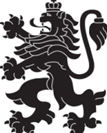 РЕПУБЛИКА БЪЛГАРИЯМинистерство на здравеопазванетоРегионална здравна инспекция-ДобричСЕДМИЧЕН ОПЕРАТИВЕН БЮЛЕТИН НА РЗИ-ДОБРИЧза периода- 20.12.2019 г. - 02.01.2020 г. (52-ра и 1-ва седмици)Период0-.5-.15-.30-+.общоЗаболяемост %оо23.12 -29.12.19 г.231261045565,79  %оо30.12.19г.-02.01.20г.12138513946,65% оо